Hangra fel 2021 elnevezéssel vers előadó versenyt hirdet a HELMA kiadó!FIGYELEM! Nem szavaló verseny!Olyan hanganyagokat várunk, melyek különlegesek, érdekesek, szakítanak a korábbi versmondás hagyományaival! Itt nem csak az a lényeg, hogy szépen elszavald a verset, hanem az, hogy a hang legyen a középpontban, és a saját elképzelésed, meglátásod szerint add elő! Használhatsz aláfestést, játsz a hangoddal! A központban a szó és a hang összhangja legyen!Részvételi feltételekMindenki részt vehet a versenyen, aki érez magában valami plusszt! A hangra fel 2021 versenyen Pete László Miklós verseiből lehet választani. Mégpedig 20 versből, melyet megtalálsz jelen oldalon. A jelentkezéshez 2 választott verset készíts el!Szigorúan hangot várunk! A képi információ itt nem lényeges, nem vesszük figyelembe! A kész hanganyagokat a www.helma.hu weboldalon tudod feltölteni a pályázatra történő jelentkezéskor.A munkákat 2022. január 20. 23 óra 59 percig várjuk! A beérkezett műveket február 5-ig bírálja el a zsűri!A zsűri tagjaiPete László Miklós - háromszoros miniszteri és írószövetségi nívódíjas író és a békéscsabai Színitanház tanára.
Nemes-Nagy Tünde - elnök Vakok és Gyengénlátók Szabolcs-szatmár-Bereg Megyei egyesülete
Pregh Balázs - író, költő, hangoskönyv-készítő, videónarrátor
Dvariecki Bálint - az Alko-soft és a HELMA kiadó ügyvezető tulajdonosa.Eredmény hirdetés2022. február 19-én egy online bejelentkezéssel összekötve történik!És miért is vegyél részt a versenyen?Több indokot is tudunk!Az első 3 helyezett az alábbi nyereményeket kapja!1. helyezett:20.000 Ft-os HELMA gondozásában megjelent ebook vagy hangoskönyv. a https://helma.hu felajánlásából.10.000 Ft-os eRikkancs virtuális egyenleg. A https://erikkancs.hu/ felajánlásából.1 db. okoshangfal az Alko-soft felajánlásából!1 db. 2 TB USB adattároló az Alko-soft felajánlásából.20.000 ft értékben Tiger ajándékcsomag a Tiger Store felajánlásából2. helyezett:10.000 Ft-os HELMA gondozásában megjelent ebook vagy hangoskönyv. a https://helma.hu felajánlásából.5.000 Ft-os eRikkancs virtuális egyenleg. A https://erikkancs.hu/ felajánlásából.1 db 2.1 hangfalszett az Alko-soft felajánlásából!1 db 128 GB pendrive az Alko-soft felajánlásából15.000 ft értékben Tiger ajándékcsomag a Tiger Store felajánlásából3. helyezett:5.000 Ft-os HELMA gondozásában megjelent ebook vagy hangoskönyv. a https://helma.hu felajánlásából.3.000 Ft-os eRikkancs virtuális egyenleg. A https://erikkancs.hu/felajánlásából.20.000 ft vásárlási utalvány az Alko-soft webáruházának kínálatából.10.000 ft értékben Tiger ajándékcsomag a Tiger Store felajánlásábólAz első 3 helyezett akár részt vehet az új ingyenesen megjelenő verseskötet elkészítésében. Sőt az elkészült kötet után akár hivatalos HELMA felolvasóvá is válhat!Jelentkezz, hogy az egész ország megismerhesse a hangodat és a jövőben profi felolvasóvá válj!Tegyünk rá még egy lapáttal!A beküldött pályaműveket közönségszavazatra is bocsájtjuk a HELMA Facebook oldalán! A közönségdíjas az értékes ajándékok mellet ugyanúgy részt vehet az új verses kötet elkészítésében! A közönségszavazás január 25-től február 15-ig tart a Helma facebook oldalán.Közönségdíjas helyezés nyereménye:10.000 Ft-os HELMA gondozásában megjelent ebook vagy hangoskönyv. a www.helma.hu felajánlásából.10.000 Ft-os eRikkancs virtuális egyenleg. A www.erikkancs.hu felajánlásából.20.000 ft vásárlási utalvány az Alko-soft webáruházának kínálatából.10.000 ft értékben Tiger ajándékcsomag a Tiger Store felajánlásábólMivel a beküldött anyagokat megjelenítjük közösségi oldalainkon is (Facebook, YouTube), ezért csak akkor jelentkezz, ha ezt elfogadod!A beküldött pályaműveket a Hobby rádióban is meghallgathatjátok! Média támogatónk a Hobby rádió. www.hobbyradio.huA versenykiírás elolvasása a Helma.hu-nVálasztható versek megtekintéseJelentkezés a versenyreAdatkezelési szabályzat elolvasásaJátékszabályzat elolvasásaHangra fel!A verseny támogatóiALKO-SOFT Nonprofit Bt.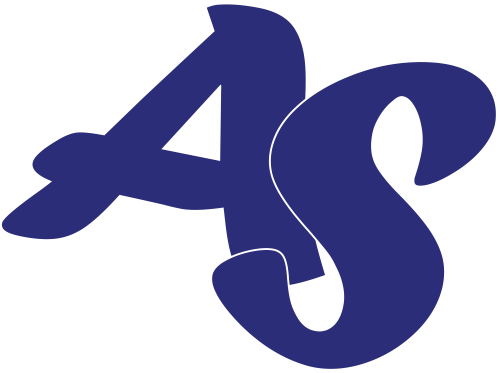 Elérhetőségek:
weboldal: alkosoft.hu
e-mail: info@alkosoft.hu
telefon: +36(30)499-34-77 Az Alko-soft a hagyományos IT szolgáltatásokon túl a látássérültek info-kommunikációs akadálymentesítésén át a tartalomszolgáltatással segíti a felhasználók mindennapjait! IT szolgáltatás magánszemélyeknek, cégeknek, segédeszközök látássérülteknek, speciális szolgáltatások látássérülteknek!Flying Tiger Copenhagen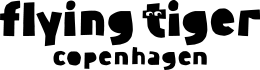 Elérhetőségek: 
weboldal: eu.flyingtiger.com/hu/ A Flying Tiger Copenhagen egy dán cég, amely mosolyt csempész a mindennapjaidba. Legyen az az otthonod, az irodád vagy szabadidőd, mindenhol inspirálva érezheted magad a designos, kreatív vagy éppen mókás termékek között.eRikkancs - a digitális újságos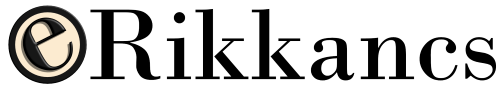 Elérhetőség: 
weboldal: erikkancs.hu eRikkancs - a digitális újságos az eddig csak nyomtatott formában megjelenő újságok digitális elérhetősége akadálymentes formában!Hobby Rádió - a hang-adó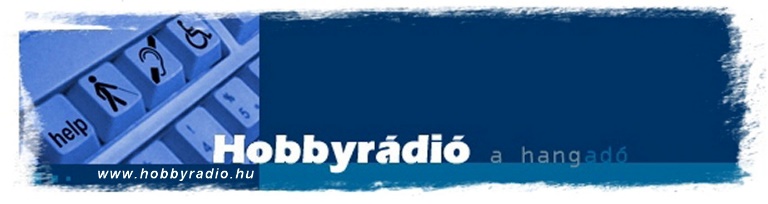 Elérhetőség: 
weboldal: hobbyradio.hu Kulturális tevékenységünk mellett fontosnak tartjuk a szociálisan hátrányos helyzetű emberek bemutatását és foglalkoztatását is, így önkéntes munkatársaink nagy része látás- és mozgássérült. Műsorainkban igyekszünk hosszabb anyagokat is közölni a zene, kultura, közélet, művészet, oktatásügy, egészségügy, szociálisügy, szabadidő témakörben.